Autumn 1Autumn 2Spring 1Spring 2Summer 1Summer 2EYFS ThemeMarvellous Me/People Who Help UsFantastic FestivalsFrozen PlanetNurturing NatureAmazing AnimalsDungeons and DragonsKey Text in Literacy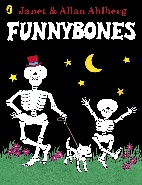 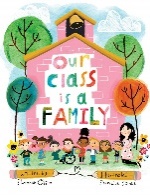 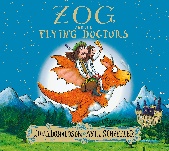 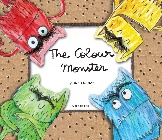 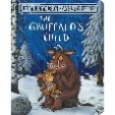 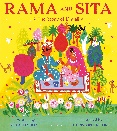 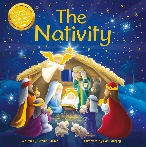 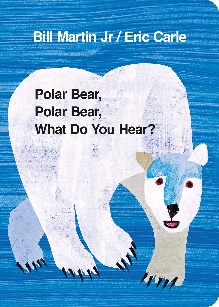 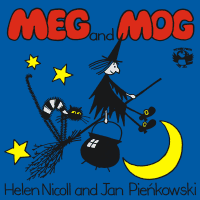 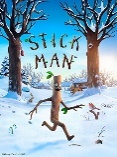 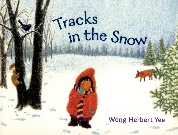 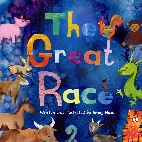 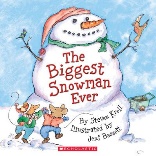 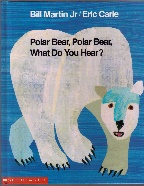 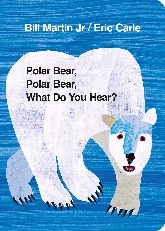 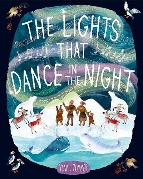 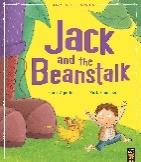 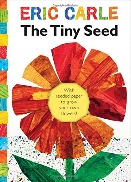 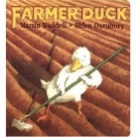 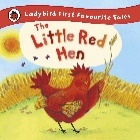 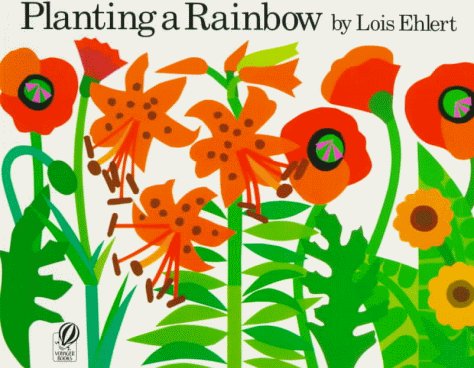 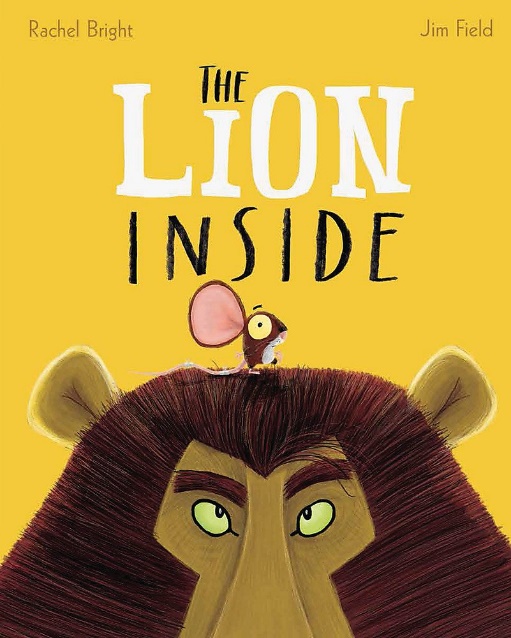 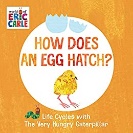 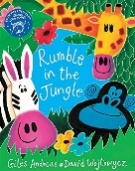 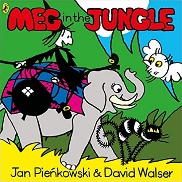 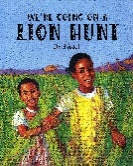 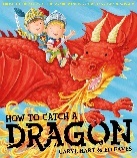 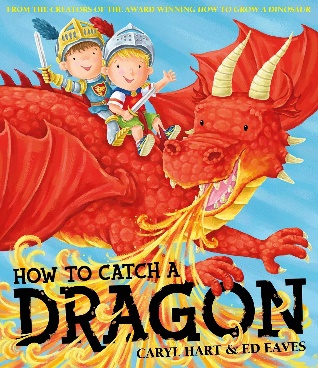 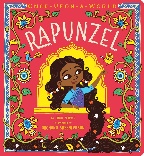 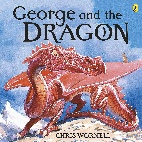 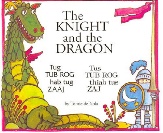 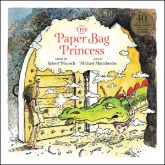 Class readers 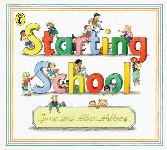 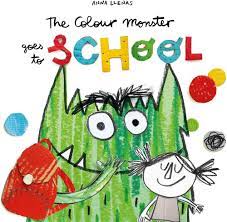 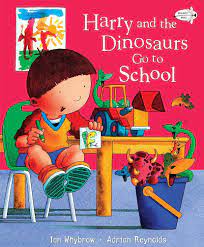 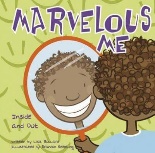 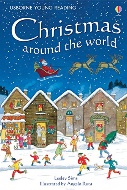 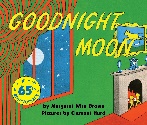 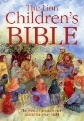 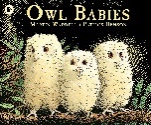 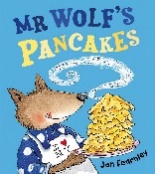 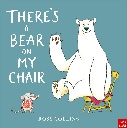 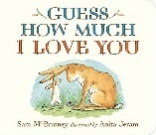 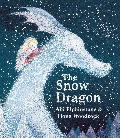 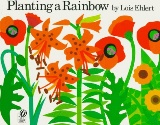 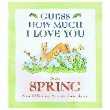 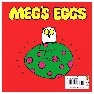 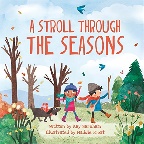 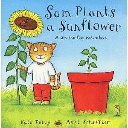 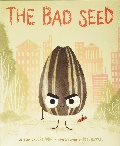 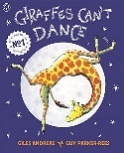 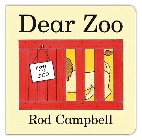 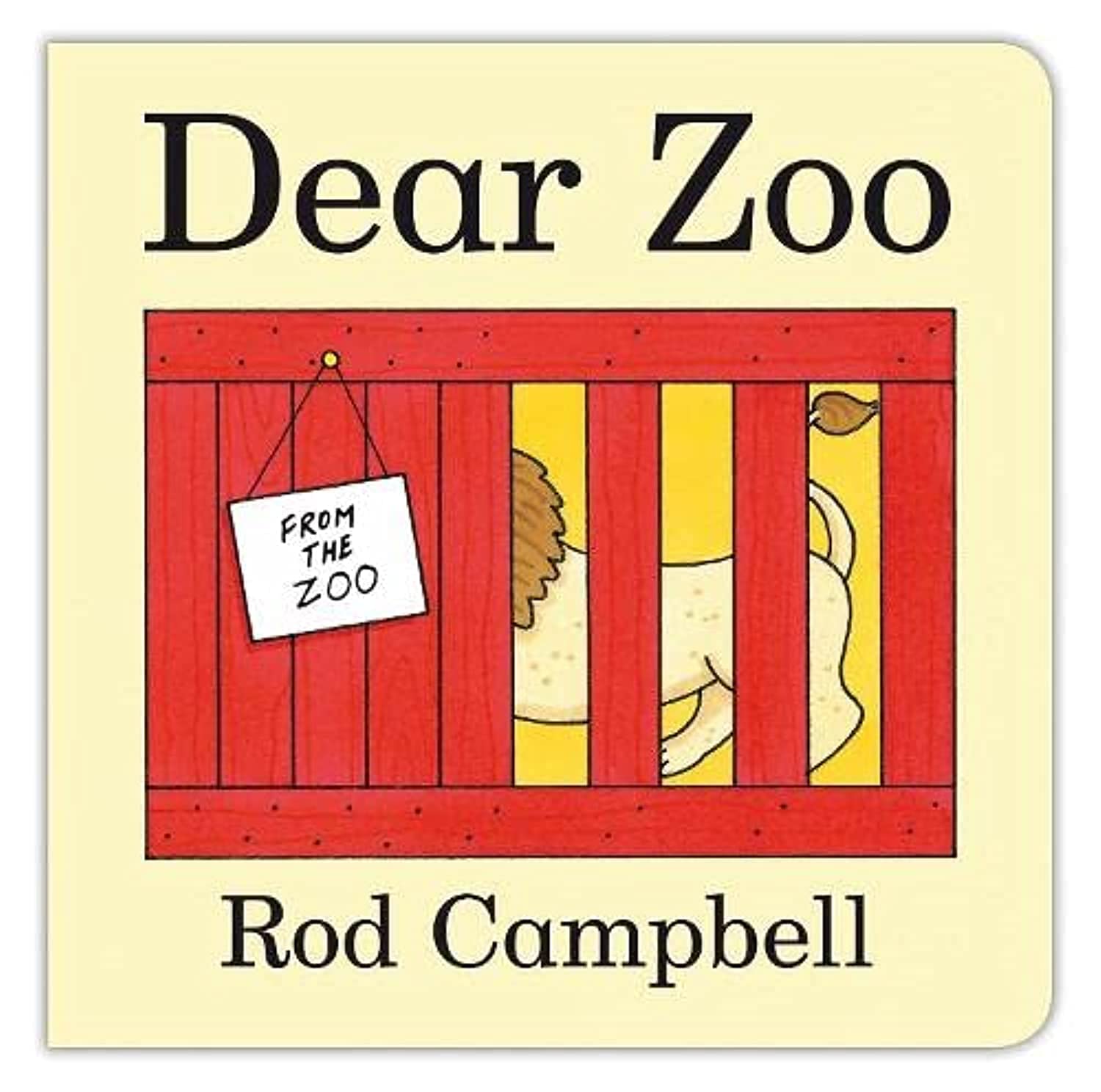 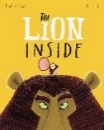 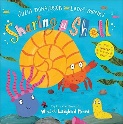 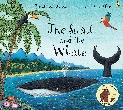 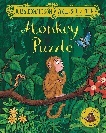 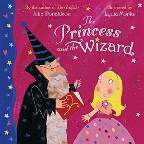 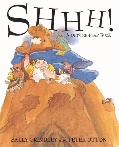 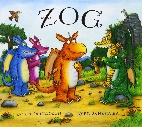 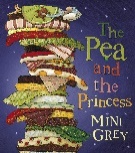 Non fiction texts to support learning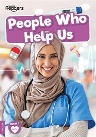 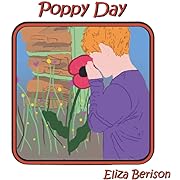 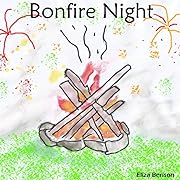 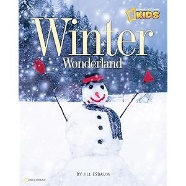 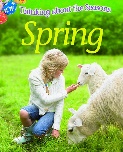 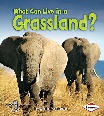 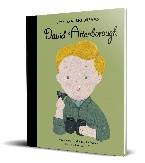 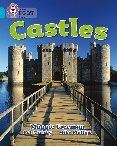 PoetryBonfire/Firework themed poems including, “Crackle! Spit!” by Marie ThornGrowing/Planting themed poems including, “A Tiny Seed Was Sleeping” by Niki Davies	Animal themed poems including, “Big Green Crocodile” by Jane NewberryNursery RhymesDingle Dangle ScarecrowCauliflowers FluffyAway in a MangerLittle DonkeyRow, Row Your BoatEarly in the MorningI went to the Animal FairAnimals Went in Two by TwoHere We Go Round the Mulberry BushMary, MaryA Sailor Went to Sea, Sea, SeaThere’s a Hole in the Bottom of the Sea